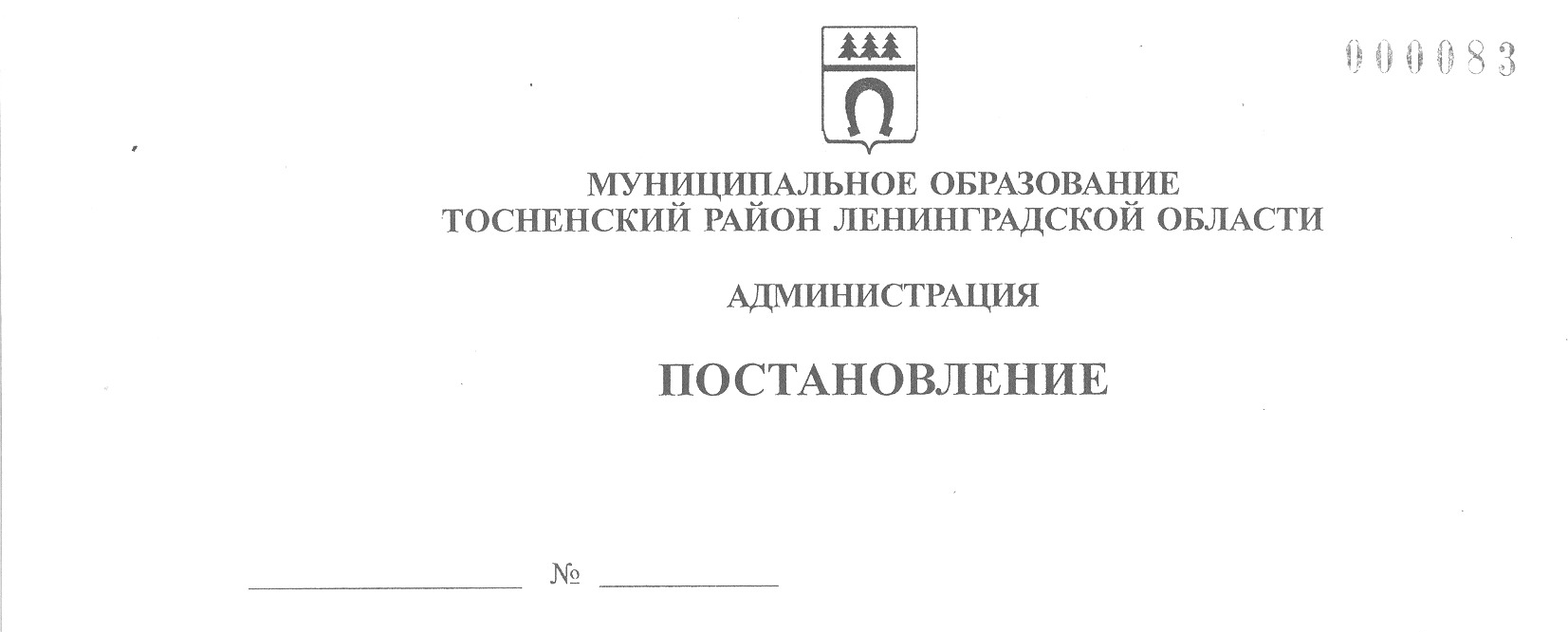 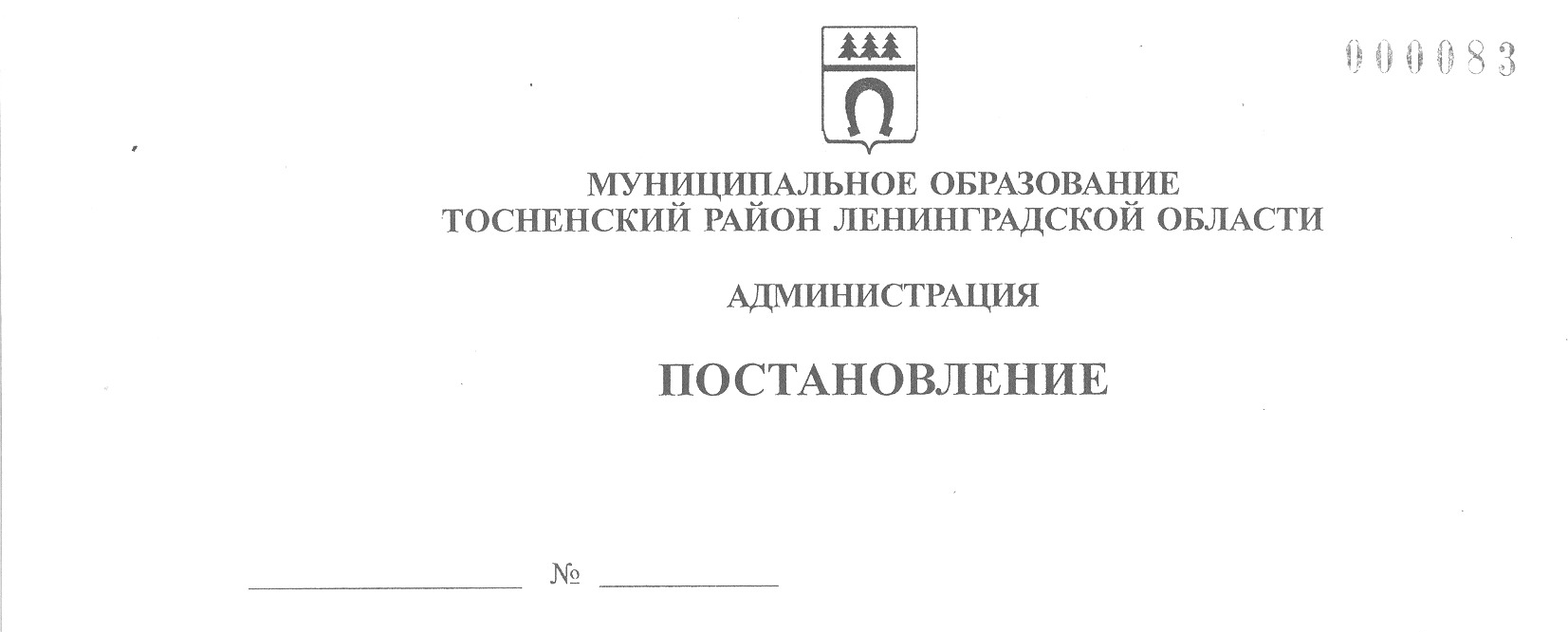 06.06.2022                                 1988-паО внесении изменений в постановление администрации муниципального образования Тосненский район Ленинградской области от 13.05.2021№ 978 «Об утверждении Административного регламента предоставлениямуниципальной услуги «Выдача архивных справок, архивных выписоки копий архивных документов, связанных с социальной защитой граждан,предусматривающих их пенсионное обеспечение, а также получениельгот и компенсаций в соответствии с действующим законодательством Российской Федерации и международными обязательствами РоссийскойФедерации» администрацией муниципального образования Тосненскийрайон Ленинградской области»В соответствии с Федеральным законом от 27.07.2010 № 210-ФЗ «Об организации предоставления государственных и муниципальных услуг, распоряжением администрации муниципального образования Тосненский район Ленинградской области от 19.03.2010 № 56-ра «О порядке разработки и утверждения Административных регламентов исполнения муниципальных функций и Административных регламентов предоставления муниципальных услуг», постановлением администрации муниципального образования Тосненский район Ленинградской области от 14.06.2017 № 1532-па «О порядке формирования и ведения реестра муниципальных услуг (функций) муниципального образования Тосненский район Ленинградской области», в целях приведения в соответствии с действующим законодательством, на основании ст. 13 Устава Тосненского городского поселения и ст. 25 Устава муниципального образования Тосненский район Ленинградской области администрации муниципального образования Тосненский район Ленинградской области.ПОСТАНОВЛЯЕТ:1. Внести в постановление администрации муниципального образования Тосненский район Ленинградской области от 13.05.2021 № 978- па «Об утверждении административного регламента предоставления муниципальной услуги «Выдача архивных справок, архивных выписок и копий архивных документов, связанных с социальной защитой граждан, предусматривающих их пенсионное обеспечение, а также получение льгот и компенсаций в соответствии с действующим законодательством Российской Федерации и международными обязательствами Российской Федерации» администрацией муниципального образования Тосненский район Ленинградской области» следующие изменения и дополнения:1.1. В пункте 1.3. раздела 1 заменить фразу: «на сайте «Архивы Ленинградской области» http://archiveslo.ru//» на слова: «на сайте Архивного управления Ленинградской области по адресу:  http://www.archive.lenobl.ru».1.2. В пункте 2.4. раздела 2 слова «в форме электронных документов» заменить на фразу «в личном кабинете заявителя в форме электронных документов на ПГУ ЛО/ЕПГУ, ИС «Архивы ЛО».1.3. В пункте 2.6.1.7.2. раздела 2 слова «для женщин-даты рождения детей» дополнить словами (число, месяц, год).1.4. В пункте 2.6.1.7.4 раздела 2 слова «для женщин-даты рождения детей» дополнить словами (число, месяц, год).1.5. В пункте 2.6.1.7.7 раздела 2 слова «дата рождения опекаемого, усыновляемого» дополнить словами (число, месяц, год).1.6. В пункте 2.6.1.7.8 раздела 2 слова «дата рождения» дополнить словами (число, месяц, год).1.7. Пункт 2.6.6 раздела 2 дополнить:«- доверенность, удостоверенную нотариально, либо главой местной администрации поселения и специально уполномоченным должностным лицом местного самоуправления поселения или главой местной администрации муниципального района и специально уполномоченным должностным лицом местного самоуправления муниципального района (в случае, если в поселении или расположенном на межселенной территории населенном пункте нет нотариуса), либо должностным лицом консульского учреждения Российской Федерации, уполномоченным на совершение этих действий; - доверенность, удостоверенную в соответствии с пунктом 2 статьи 185.1 Гражданского кодекса Российской Федерации и являющуюся приравненной к нотариальной: - доверенности военнослужащих и других лиц, находящихся на излечении в госпиталях, санаториях и других военно-лечебных учреждениях, которые удостоверены начальником такого учреждения, его заместителем по медицинской части, а при их отсутствии старшим или дежурным врачом;- доверенности военнослужащих, а в пунктах дислокации воинских частей, соединений, учреждений и военно-учебных заведений, где нет нотариальных контор и других органов, совершающих нотариальные действия, также доверенности работников, членов их семей и членов семей военнослужащих, которые удостоверены командиром (начальником) этих части, соединения, учреждения или заведения;- доверенности лиц, находящихся в местах лишения свободы, которые удостоверены начальником соответствующего места лишения свободы;- доверенности совершеннолетних дееспособных граждан, проживающих в стационарных организациях социального обслуживания, которые удостоверены администрацией этой организации или руководителем (его заместителем) соответствующего учреждения социальной защиты населения;- доверенность в простой письменной форме».1.8 Приложения к Административному регламенту 1, 2, 3, 4 изложить в новой редакции:2. Архивному отделу администрации муниципального образования Тосненский район Ленинградской области направить настоящее постановление в пресс-службу комитета по организационной работе местного самоуправления межнациональным и межконфессиональным отношениям администрации муниципального образования Тосненский район Ленинградской области для опубликования и обнародования  в порядке, установленном Уставом муниципального образования Тосненский район Ленинградской области.3. Пресс-службе комитета по организационной работе местного самоуправления межнациональным и межконфессиональным отношениям администрации муниципального образования Тосненский район Ленинградской области опубликовать и обнародовать настоящее постановление в порядке, установленном Уставом муниципального образования Тосненский район Ленинградской области4. Контроль за исполнением постановления возложить на заместителя главы администрации – председателя комитета финансов администрации муниципального образования Тосненский район Ленинградской области Мурша С.И.Глава администрации							   А.Г. КлементьевНикифорова Татьяна Александровна, 8(81361)332098 гаПриложение 1 к административному регламенту                                                 В Архивный отдел Администрации______________________________                                                                                                                                                                                                                                                         от______________________________(фамилия, инициалы для физического лица наименование  организации для юридического лица)  проживающего по адресу:      ____________________________      					 ________________________________                                 	                                                (указать: по доверенности и др.)   ЗАЯВЛЕНИЕ (запрос сведений об образовании, о прохождении обучения, производственной практики о трудовом стаже работы (службы), в том числе на подземных работах, тяжелых работах на работах с вредными условиями труда и в горячих цехах, о несчастном случае на производстве, о размере заработной платы, о работе в колхозах, о переименовании, реорганизации, ликвидации предприятия)       Документ прошу выдать на руки в Архивном отделе       Документ прошу выдать на руки в филиале МФЦ        Документ прошу выслать по почте         Документ прошу направить по электронной почте/посредством ПГУ ЛО/ЕПГУ                   /выбрать  необходимое/Дата составления: _______________                      Подпись заявителяЯ, ________________________, даю согласие на обработку моих персональных данных          (фамилия, имя, отчество)в соответствии с требованиями ФЗ от 27.07.2006г. № 152-ФЗ «О персональных данных»Дата: __________________________                                               Подпись _________Приложение 2 к административному регламентуВ Архивный отдел Администрации___________________________________________                                                                                                                                                                                                                                                         от_________________________________________(фамилия, инициалы для физического лица
наименование организациидля юридического лица)проживающего по адресу:  ________________      ________________________________________                                                                                                      ________________________________________(указать: по доверенности и др.)ЗАЯВЛЕНИЕ(запрос сведений о награждении, в том числе «Победитель соцсоревнования», «Ударник пятилетки», присвоение звания «Ветеран труда» и др. наградами)       Документ прошу выдать на руки в Архивном отделе       Документ прошу выдать на руки в филиале МФЦ        Документ прошу выслать по почте         Документ прошу направить по электронной почте/посредством ПГУ ЛО/ЕПГУ                   /выбрать  необходимое/Дата составления: _______________                      Подпись заявителяЯ, ________________________, даю согласие на обработку моих персональных данных          (фамилия, имя, отчество)в соответствии с требованиями ФЗ от 27.07.2006г. № 152-ФЗ «О персональных данных»Дата: __________________________                                          Подпись _________Приложение 3 	к административному регламенту                                               		В Архивный отдел Администрации_______________________________                                                                                                                                                                                                                                                         от______________________________(фамилия, инициалы для физического лица наименование организации для юридического лица)проживающего по адресу: ____________________________      ___________________________________                                                                                                      ________________________________                                                                                        (указать: по доверенности и др.)   ЗАЯВЛЕНИЕ(запрос сведений об опеке, попечительстве, усыновлении, о пребывании в детских учреждениях интернатного типа (дома малютки, детские дома, дома ребенка, иное)       Документ прошу выдать на руки в Архивном отделе       Документ прошу выдать на руки в филиале МФЦ        Документ прошу выслать по почте         Документ прошу направить по электронной почте/посредством ПГУ ЛО/ЕПГУ                   /выбрать  необходимое/Дата составления: _______________                      Подпись заявителяЯ, ________________________, даю согласие на обработку моих персональных данных          (фамилия, имя, отчество)в соответствии с требованиями ФЗ от 27.07.2006г. № 152-ФЗ «О персональных данных»Дата: __________________________                                           Подпись _________Приложение 4к административному регламенту В: ______________________________(наименование органа, представляющего муниципальную услугу)__________________________________________________________________(должностное лицо органа, представляющего муниципальную услугу, решение и действие (бездействие) которого обжалуется)От:  ________________________________________________________(фамилия, имя, отчество заявителя)Адрес проживания: ___________________________________________Контактный телефон: ___________Адрес эл./почты: _______________ЖАЛОБА______________________________________________________________________________________________________________________________________________________________________________________________________________________________________________________________________________________________________________________________________________________________________________________________________________________________________________________________________________________________________________________________________________________________________________________________________________________________________________________________________________________________________________________________________________________________________________________________________________________________________________________________________________________________________________________________________________________________________________________________________________________________________________________________________________________________________________________(указать причину жалобы, дату и т. д.)В подтверждение вышеизложенного, прилагаю следующие документы:1. ___________________________________________________________________________2.___________________________________________________________________________3._________________________________________________________________________________________							_______________________(дата составления)							        (подпись заявителя)Жалобу принял:Дата ___________________   вх. № _____Специалист ______________________ (Ф.И.О)	_________________                                                                                                  (подпись)1Фамилия, имя, отчество гражданина в запрашиваемый период работы/учебы 2Для какой цели требуется документ (выбрать необходимое)              для личного пользованиядля предоставления в ведомство (указать наименования ведомства):_____________________________3Наименование необходимого запроса (об образовании, о прохождении обучения, производственной практики, о трудовом стаже работы (службы), в том числе на подземных работах, тяжелых работах на работах с вредными условиями труда и в горячих цехах, о несчастном случае на производстве, о размере заработной платы, о прохождении обучения, о работе в колхозах, о переименовании, реорганизации, ликвидации предприятия)4Число, месяц, год рождения гражданина, на которого запрашиваются сведения из архива 5Название учебного заведения/ название организации (места работы)/название колхоза6Годы поступления и окончания учебного заведения 7Наименование сельсовета, населенного пункта в котором  проживал заявитель в период работы в колхозе8Период работы в колхозе9Наименование населенного пункта, где находилась организация10Для женщин: даты рождения ребенка(детей) 11Временной период, за который требуется информация 12Местонахождение (город, район) организации, предприятия. Учебного заведения;13Почтовый адрес/электронный адрес, на который необходимо направить архивную справку, телефон (мобильный)14Адрес учебного заведения (при наличии информации)15Подчиненность организации (при наличии информации)16Специальность, полученная в учебном заведении/ профессия, должность в организации/должность в колхозе (при наличии информации)17Название структурного подразделения, в котором работал гражданин; (при наличии информации) 18При отсутствии копии трудовой книжки указать  приблизительные даты приказов о приёме, увольнении (при наличии информации)1Фамилия, имя, отчество гражданина в запрашиваемый период 2Для какой цели требуется документ 
(выбрать необходимое)          для личного пользованиядля предоставления в ведомство (указать наименования ведомства):
_______________________3Название награды, присвоенное звание 4Название организации, представившей к награде 5Место работы (службы) в период награждения;6Год решения о награждении (при наличии информации)7Ведомственная подчиненность организации, представившей к награде (при наличии)8Решением какого органа произведено награждение (при наличии информации)9Число, месяц, год рождения (при наличии информации)Об опеке, попечительстве, усыновленииОб опеке, попечительстве, усыновленииОб опеке, попечительстве, усыновленииОб опеке, попечительстве, усыновленииОб опеке, попечительстве, усыновленииОб опеке, попечительстве, усыновлении1Фамилия, имя, отчество гражданина, на которого запрашиваются сведения из архиваФамилия, имя, отчество гражданина, на которого запрашиваются сведения из архива2Для какой цели требуется документ 
(выбрать необходимое)Для какой цели требуется документ 
(выбрать необходимое)          для личного пользования          для личного пользованиядля предоставления в ведомство (указать наименования ведомства):
_______________________3Фамилия, имя, отчество усыновителяФамилия, имя, отчество усыновителя4Временной период (год) усыновленияВременной период (год) усыновления5Дата рождения опекаемого, усыновляемого (при наличии информации)Дата рождения опекаемого, усыновляемого (при наличии информации)6Наименование документа о назначении опекунства, кем издан документ, его дата регистрации и регистрационный номер (при наличии информации)Наименование документа о назначении опекунства, кем издан документ, его дата регистрации и регистрационный номер (при наличии информации)7Наименование документа о назначении попечительства, кем издан документ, его дата регистрации и регистрационный номер (при наличии информации)Наименование документа о назначении попечительства, кем издан документ, его дата регистрации и регистрационный номер (при наличии информации)О пребывании в детских учреждениях интернатного  типаО пребывании в детских учреждениях интернатного  типаО пребывании в детских учреждениях интернатного  типаО пребывании в детских учреждениях интернатного  типаО пребывании в детских учреждениях интернатного  типаО пребывании в детских учреждениях интернатного  типа11Фамилия, имя, отчество гражданина, на которого запрашиваются сведения из архиваФамилия, имя, отчество гражданина, на которого запрашиваются сведения из архива22Для какой цели требуется документДля какой цели требуется документ33Наименование Дома малютки, Дома ребенка,   иное,  его местонахождение Наименование Дома малютки, Дома ребенка,   иное,  его местонахождение 44Время пребывания в Доме малютки, Доме ребенка, иноеВремя пребывания в Доме малютки, Доме ребенка, иное55Дата рождения гражданина (при наличии информации)Дата рождения гражданина (при наличии информации)